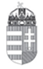 Magyarország nagykövetsége ZágrábHorvátországi tenderfigyelőKiírás megnevezéseKiíró szervezetÉrték 
(HRK)Beadási 
határidőKulcsszó1.Közlekedési felület építése a vukovári Olajnica városrészbenGrad VukovarValkóvár város3 600 000,002018.06.18 10:00építkezések és javítások közbeszerzése2.NC1-es osztályozatlan út rekonstrukciója a Sveti Petar Orehovec járás területénOpćina Sveti Petar OrehovecSveti Petar Orehovec község6 085 069,422018.06.18 10:00út- és hídépítési közbeszerzések3.A Josip Kozarac utca és járda rekontrukciója LipovljanbanOpćina LipovljaniLipovljani község3 193 586,002018.06.15 11:00építkezések és javítások közbeszerzése4.Útrendezés - Bekötőutak a Rakitovac szeméttelephez GospićbanGrad GospićGoszpics város1 411 215,002018.06.18 11:00út- és hídépítési közbeszerzések5.Megyehivatal épülete - Részleges adaptáció és új installációk beépítéseGrad Otočac  Otocsán város800 000,002018.06.13 12:00építkezések és javítások közbeszerzése6.Kerékpár- és gyalogút építése a Franjo Rački utcában ĐakovóbanGrad Đakovo Diakovár város1 600 000,002018.06.13 12:00út- és hídépítési közbeszerzések7.Kerékpár- és bicikliút építése az Ante Starčević utcában ĐakovóbanGrad Đakovo Diakovár város2 300 000,002018.06.13 11:30út- és hídépítési közbeszerzések8.A Sveti Martin templom rekonstrukciója KotišinábanGrad MakarskaMakarska város985 265,002018.06.13 13:00építkezések és javítások közbeszerzése9.A pribislaveci Vladimir Nazor Általános Iskola új épülete építésének folytatásaMeđimurska ŽupanijaMuraköz megye13 000 000,002018.06.15 10:00építkezések és javítások közbeszerzése10.Összekötő út építése a Ž.C. 6225-ös kommunikális infrastruktúrájával a sportzónában - I. szakasz KorčulábanGrad KorčulaKorcula város1 400 000,002018.06.13 13:00út- és hídépítési közbeszerzések